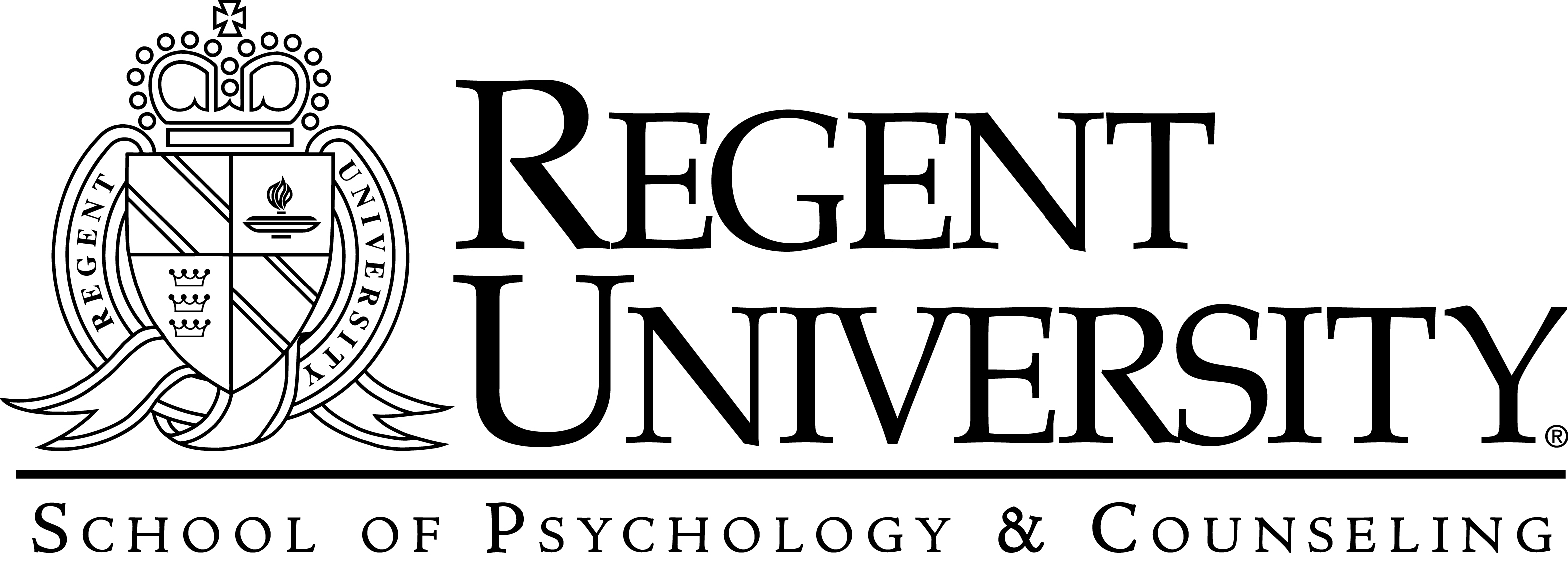 Self-Evaluation for Adjunct InstructorsThis evaluation is intended to assist you in being an effective instructor and to inform the department chair of any changes that should be made in the course you are teaching.  Completion of this document is essential and therefore part of your contractual obligation.  Thank you and please submit to the dean’s office by the requested due date.If this was an on-campus or hybrid course, how many hours of outside preparation did this course require?
 10 hours or less		 20-30 hours 10-20 hours		 30 hours or more N/AIf you taught this course online, how many hours per week did you spend working online? 4 hours or less		 8-10 hours 5-7 hours		 11 hours or more N/AHow many hours of preparation? 10 hours or less 		 20-30 hours 10-20 hours		 30 hours or more Did you have occasion or need to contact technical support or the IT Computer Help Desk of Regent University? Yes	 NoDid you have occasion or need to contact, the SPC Instructional Technologist?  Yes	 NoIf you answered yes, was this assistance sufficient to solve your problem? Yes 	 NoWhat technology did you utilize? (Check all that apply) DVD/VCR Data Projector PowerPoint Smart Station Blackboard Other  If Blackboard, how did you utilize it? (Check all that apply.) Discussion Board Announcements Grade Book Email Course Statistics Audio Streaming Digital Drop Box Skype Course Materials (syllabus, handouts) Web Links Wimba Quizzes   Other  Of the students you have taught, how would you describe the quality of their preparation, engagement, and motivation? Exceptional Average PoorWhat was their level of technology competence? Very High Average Very LimitedWhat other kinds of assistance would you have liked to have had from the SPC?Did you choose the textbook? Yes	 No, it was chosen for meWould you use the text(s) again?  Yes	 NoIf not, do you have a text to recommend? How did you integrate ethics and cultural diversity competencies into your course? (Check all that apply.) Class Discussions Special Assignments Lectures Specific Textbook or Journal Case Studies Experiential Activities Discussion Boards Other   _____________________________What specific methods did you use to integrate faith/spirituality into the course you taught? (Check all that apply.) Devotions Group Prayer Integration Paper Integration Textbook Sharing Time Biblical Examples in Discussions/Lectures Discussion Boards Case Vignettes Presentations Music Other  If the SPC provided training in integration of faith and subject matter would you be interested in it (by attendance or through e-learning)?  Yes	 NoWould you still work as an adjunct if such a course was required? Yes	 NoExplain:Did you make any mid-course corrections based on feedback from students?  If so, what did you do?What would you do differently if you were teaching this course again? (Check all that apply.) Change Textbook Reduce Reading Assignments Increase Reading Assignments Give More Feedback Extra Interaction with Students Change Quizzes/Tests Increase Quizzes/Tests Reduce Quizzes/Tests Rearrange Topics Reorganize Schedule and Due Dates Other  _____________________________Any other comments you may have: Name:Course Title:Course ID:Term:Course Type:Campus     Online     Hybrid (face-to-face & online)Campus     Online     Hybrid (face-to-face & online)Campus     Online     Hybrid (face-to-face & online)